primátorstatutárního města prostějova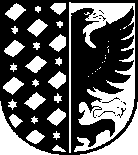 								Prostějov 9. 12. 201913. ZASEDÁNÍZASTUPITELSTVA  MĚSTA  PROSTĚJOVAÚTERÝ 17. 12. 2019 v 10:00 hod.Vážení členové Zastupitelstva města Prostějova,na základě § 92 odst. 1 zákona čís. 128/2000 Sb., o obcích (obecní zřízení) svolávám 13. zasedání Zastupitelstva města Prostějova na úterý dne 17. 12. 2019 od 10:00 hod. do jednací síně radnice v Prostějově, nám. T. G. Masaryka 130/14. Současně vám sděluji, že materiály jsou umístěny v souladu s jednacím řádem v přísl. adresáři k převzetí prostřednictvím VPN.Program:									předkladatel (zpracovatel)1. Zahájení, schválení programu						RMP - Jura2. Personální záležitosti Komise pro regeneraci městské památkové zóny	RMP – Rozehnal (Mlčoch)3. Dodatek č. 1 ke smlouvě o poskytnutí dotace č. OSV/19/21/53 (SOS)		RMP – Rašková (Svozil)4. Dodatek ke Smlouvě o poskytnutí dotace na Cyklistickou stezku Okružní 	RMP–Rozehnal(Brückner)    – 3. úsek, Prostějov5. Záležitosti Odboru školství, kultury a sportu:					RMP – Krchňavý (Ivánek)5.1 Dodatek ke ZL ZŠ a MŠ Prostějov, Melantrichova ul. 605.2 Dotace 2019 – nedoporučená - oblast kultury (jednorázová akce)5.3 Dotace 2020 - oblast sportu - dotační titul 1 (mládež)5.4 Dotace 2020 - oblast sportu - dotační titul 2 (extraliga)6. Záležitosti Odboru správy a údržby majetku města:				RMP – Pospíšil (Klímková)6.1 Revokace usnesení ZMP č. 19149 z 11. 6. 2019 a ROZOP (úprava rozpočtu kapitol 50 a 90)6.2 Schválení prodeje pozemků p. č. 4719/2 a p. č. 4719/3 oba v k. ú. Prostějov6.3 Schválení prodeje části pozemku p. č. 147/1 v k. ú. Domamyslice6.4 Výkup pozemku p. č. 352 v k. ú. Čechovice u Prostějova6.5 Schválení prodeje částí pozemků p. č. 6231/2 p. č. 6231/4 a p. č. 6231/67 vše v k. ú. Prostějov6.6 Vzdání se práva na pohledávky evidované DSP s.r.o. materiály obdrží členové zastupitelstva bezprostředně po projednání v radě dne 10. 12. 20197. Zpráva o plnění usnesení Zastupitelstva města Prostějova			Jura (Mejzlíková)8. Zpráva o vyřízení dotazů a podnětů (ústní zpráva)				Jura9. Zpráva o činnosti rady města (ústní zpráva)					Jura10. Záležitosti fy MANTHELLAN, a.s. (stálý bod – ústní zpráva)			Jura11. Participační rozpočet							Na rovinu! (Kapounek)12. Dotazy, připomínky a podněty členů zastupitelstva města13. ZávěrMgr. František   J u r aprimátor města ProstějovaS00AX02LCOGM*S00AX02LCOGM*čj.        PVMU    148920/2019  10SpZn.   KP     59/2019 101.2.1  A10Počet listů: 2 příloh:       listů příloh: